Publicado en Madrid  el 27/10/2014 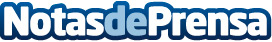 Un ecosistema emprendedor pensado en el beneficio de la ciudad de Madrid. Para impulsar el talento emprendedor y la cooperación, el Ayuntamiento de Madrid y el Foro de Empresas lanzan StartupMadrid_10, una herramienta instrumental que creará un punto de encuentro entre emprendedores, mentores, inversores y todo tipo de agentes implicados dentro del ecosistema emprendedor para que juntos trabajen en beneficio de la ciudad de Madrid.Datos de contacto:Dirección General de Comercio y Desarrollo Económico “Madrid Emprende”. Ayuntamiento de Madrid91. 480 4772Nota de prensa publicada en: https://www.notasdeprensa.es/un-ecosistema-emprendedor-pensado-en-el Categorias: Madrid Emprendedores http://www.notasdeprensa.es